Муниципальное бюджетное дошкольное образовательное учреждениедетский сад общеразвивающего вида № 3станица Ленинградская муниципальное образованиеЛенинградский район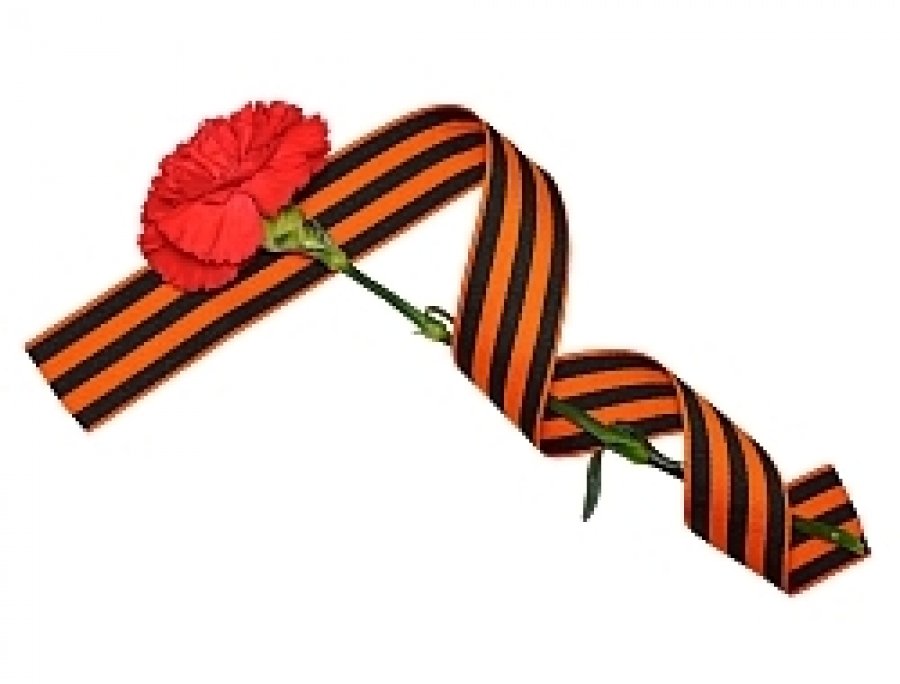 Для детей старшего дошкольного возрастаВоспитатель: Кивля Оксана Леонидовнаст. Ленинградская, 2015 г.Тема: «День памяти Великой Победы».Цели: -образовательная: познакомить детей с датой окончания Великой Отечественной войны;- развивающая: развивать интерес к празднику, закреплять представления о празднике Дня Победы;- воспитательная: воспитывать чувство уважения к прошлому, патриотизм.Задачи:- формировать знания об исторических фактах и явлениях;- закреплять полученные знания о героях войны;- стимулировать любознательность, творческую и умственную активность.Предварительная работа: посещение краеведческого музея, разучивание стихотворений, создание видеоролика, подготовка презентации, фотоматериала.Интеграция образовательных областей:«Познание», «Коммуникация», «Социализация», «Чтение художественной литературы», «Художественное творчество», «Музыка»Оборудование и материалы к занятию:Плакаты военных лет, «Галерея портретов», мультимедийная презентация, видеоролик «День Победы», фотографии и репродукции,аудиозаписи песен «Священная война» (муз. А. Александрова, слова В. Лебедева-Кумача) и «День Победы» (муз. Д. Тухманова, слова В. Харитонова).Методическая литература:1. Алешина Н. В. «Патриотическое воспитание дошкольников». – М. : УЦ «Перспектива», 2008.2. Подрезова Т. И. «Планирование и конспекты занятий по развитию речи детей в ДОУ. Патриотическое воспитание». – М. : Айрис – пресс, 2007.Ход:Организационный момент. Слайд 1-2Воспитатель: Здравствуйте ребята! Я рада видеть вас в нашем музыкальном зале. Давайте поприветствуем друг друга, улыбнёмся!        11. Основная часть.а) Сообщение темы занятия.      Совсем скоро наша страна будет отмечать великий праздник, 70-летие со дня победы в Великой Отечественной войне, поэтому сегодня мы с вами поговорим об этой войне, о наших защитниках, которые отстояли нашу страну в годы этой войны. О тех, кто с оружием в руках защищал нашу свободу, нашу Родину. Ребята, а что такое Родина?Ответы детей:Родина – это наш дом, улица, поселок.Родина – это та страна, в которой человек родился и живет.Наша Родина – Россия.Воспитатель: Давайте вспомним стихотворение «Моя Родина»Великую землю,Любимую землю,Где мы родились и живем,Мы Родиной светлой.Мы Родиной милой,Мы Родиной нашей зовем.М. Лисянский.б) Чтение стихотворений. Слайды 3-4       Нет в России семьи, которую бы война обошла стороной. В этот день вспоминают тех, кто остался на полях сражений, тех, кто после войны налаживал мирную жизнь. А еще поздравляют тех воинов Великой Отечественной войны, которые живут сегодня.                            1-й ребенокМайский праздникДень Победы,Отмечает вся страна.Надевают наши дедыБоевые ордена.                            2-й ребенокИх с утра зовет дорога — На торжественный парад, И задумчиво с порога Вслед им бабушки глядят.3-й ребенокЕще тогда нас не было на свете, Когда гремел салют из края в край. Солдаты, подарили вы планете Великий Май, победный Май!в) Просмотр видеоролика «День Победы».г) Беседа по вопросам воспитателя.Воспитатель: Слайды 5-10- За тысячелетнюю историю России произошло много событий. На нашу Родину не раз нападали враги. 22 июня 1941 года на нашу страну напал враг – фашистская Германия. Началась Великая Отечественная война.- Ребята, что такое война?Ответы детей:- Это горе и страх, разруха и смерть.- Война – это борьба, когда враг нападает, а защитники освобождают свою землю от врагов.- Война – это вооруженная борьба между государствами.- Внезапно огромные силы двинулись на нашу Родину: танки, пехота, самолеты, артиллерия. Немецкие самолеты бомбили города, аэродромы, железнодорожные станции, бомбы сыпались на больницы, жилые дома, детские сады, школы.- Ребята, что хотели сделать фашисты с нашей страной?Ответы детей:- Хотели уничтожить страну, а людей сделать рабами.Фашисты надеялись на легкую и быструю победу. Им хотелось захватить богатые земли нашей страны, а мирных и трудолюбивых жителей сделать рабами. Но они просчитались, на защиту свободной любимой Родины встал весь народ от мала до велика. В те дни появилась такая песня-призыв:Прослушивание отрывка из песни «Вставай, страна огромная!»«Вставай, страна огромная,Вставай на смертный бой,С фашистской силой темною,С проклятою ордой».Война длилась долгие четыре года. Наша доблестная армия не только прогнала немцев с нашей земли, но и освободила народы других стран, захваченных гитлеровской Германией.Динамическая пауза.Воспитатель: Слайды 10-15- Ребята, давайте, и мы станем бесстрашными героями-летчиками и полетим на самолете (выполняют движения по тексту).Заводим моторы – «р-р-р-р».Руки в стороны – в полет отправляем самолет.Правое крыло вперед, левое крыло вперед.Раз, два, три, четыре – полетел наш самолет.- Самолеты на посадку.- Какими были наши солдаты в бою?Ответы детей:Смелыми, храбрыми, мужественными, бесстрашными, отважными, решительными, неустрашимыми… .- Как называют человека, который проявил в бою храбрость, отвагу, бесстрашие?- Герой.- Как называют героический, самоотверженный поступок?- Подвиг.- Вот эти герои, о которых вы сейчас рассказывали, совершили подвиг. Всем им присвоено звание Героя Советского Союза. А сейчас на месте боя стоят памятники. В нашем городе так же есть памятники. Это памятники войнам-танкистам, летчикам, так же установлено множество мемориальных плит с именами погибших солдат.- Ребята, а какие пословицы о героях вы знаете?Ответы детей:- Герой никогда не умрет - он вечно живет.- Герой за славой не гонится.Воспитатель: Слайды 17-18- Наконец наступила долгожданная Победа. Наша армия победила фашистов. Во главе армии всегда стоят главнокомандующие, они руководят всеми боями.Слайд 19- Во время войны одним из лучших полководцев был Георгий Константинович Жуков. Там где он командовал фронтом, армия всегда побеждала фашистов. Во время войны было много битв и сражений. Самыми грандиозными и масштабными были такие битвы как:Битва за Сталинград, в том сражении нашей армией руководил Георгий Константинович Жуков. Тяжелое танковое сражение было под городом Курском. Это сражение тоже выиграли наши войска. А руководил сражением опять Георгий Константинович Жуков. И самый последний бой с фашистами за город Берлин, столицу Германии, тоже возглавлял Жуков. Наши солдаты водрузили флаг нашей Родины над главным зданием Берлина.Слайды 20-25- Вот, ребята, такая тяжелая война была для нашего народа. Сейчас еще живы те, кто воевал много лет назад. Но они уже очень старенькие, многие из них больные, инвалиды. Их называют ветеранами. В День Победы они надевают все свои военные награды, собираются вместе, чтобы вспомнить военные годы.IV.Итог занятия:- У нас получились красивые открытки. Если вы 9 мая увидите человека с орденами, то подойдите и поздравьте его с праздником, скажите ему «спасибо» за то, что он защитил нашу Родину от врагов. Ветеранам будет приятно, что мы помним о той трудной замечательной Победе.Слайд 26- И в завершении нашего занятия я предлагаю вам послушать песню в исполнении Л. Лещенко «День Победы» (музыка Д. Тухманова, слова В. Харитонова).